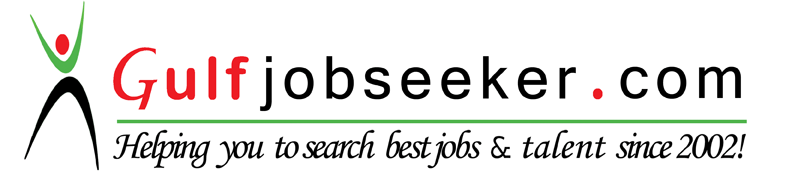 Contact HR Consultant for CV No: 339644E-mail: response@gulfjobseekers.comWebsite: http://www.gulfjobseeker.com/employer/cvdatabasepaid.php CAREER OBJECTIVE:-To work in a responsible and challenging position in your steamed organization this will utilize my talent and provide an opportunity for personal development while making real contribution to the organization………EDUCATIONAL QUALIFICATION:-Completed B.Com from Delhi University.10th& 12th Passed from NIOS Board.PROFESSIONAL QUALIFICATION:-1 Year Diploma in Computer Application (Ms-Office “Word, Excel, PPT, Access”, D.T.P “Photoshop, CorelDraw, PageMaker”, Internet, Typing …etc.)AutoCADHaving Knowledge of Computer Hardware& Basic Networking.Typing Speed 50+ Wpm.Friendly work with Operating System (OS)Windows 2000Windows XPWindows VistaWindows7Windows 8Windows 10WORK EXPERIENCE:-Worked with “UEC Institution” Devli, Khanpur, New Delhi-62 as a Computer Lab Trainer (Teacher) from May 2008 to Sep 2016.Job Role in UEC Institution:-Handle reception area. (Include visitor’s inquiry, taking admissions, fees submission, maintain student’s data & attendance sheet).Handle student’s counseling.Manage all the computer system technical issues (Software & Hardware Both).Handle student’s queries for their running software or programs in laboratory.Providing theoretical session on white board!Answering incoming calls. (Know telephone etiquettes)Also handle outside customer’s matter (Editing, Printing, Typing, Scanning, Mailing, Bills, Quotation…etc.)PERSONALITY TRAITS:-Imaginative Creative, Hardworking.OTHER INTERESTS:-Planned, Flexible, Friendly, And Optimistic.Excellent problem solving skills.Travelling, Net Surfing, Group Hangout.PERSONAL INFORMATION:-Date of Birth	:	15thApril 1993.Gender	:	Male.Nationality	:	Indian.Language Known	:	English & Hindi.Marital Status	:	Unmarried.Date:- ____/_____/_______.Place:-.